Dzień dobry                                          16.03.2021

1.Dziś rozpoczniemy dzień od gimnastyki. Oto propozycje ćwiczeń jakie możecie wykonać:
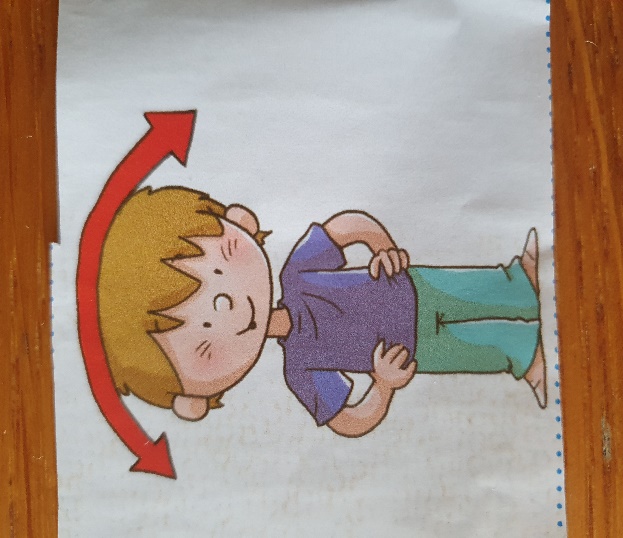 
Obrazek przestawia chłopca wykonującego ćwiczenia.
Trzyma on ręce na biodrach i wykonuje ruchy głową na boki, raz w lewą stronę raz w prawą.




Na fotografii widać dziewczynkę wykonującą skłony na boki, raz w lewą stronę, raz w prawo. Ręce są złożone nad głową.
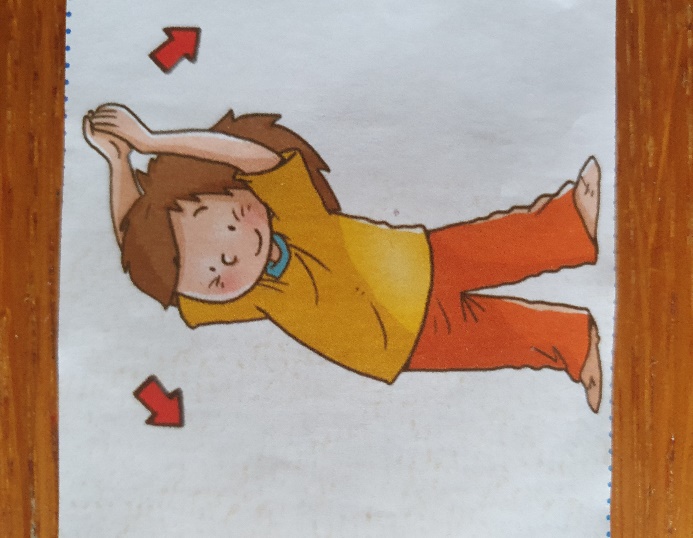 
Obrazek przedstawia dziewczynkę wykonującą skłony. Nogi są w rozkroku a ręce dotykają podłogi.





Dziewczynka ma rozłożone ręce na boki, raz podnosi nogę prawą do góry, a raz lewą, naprzemiennie.

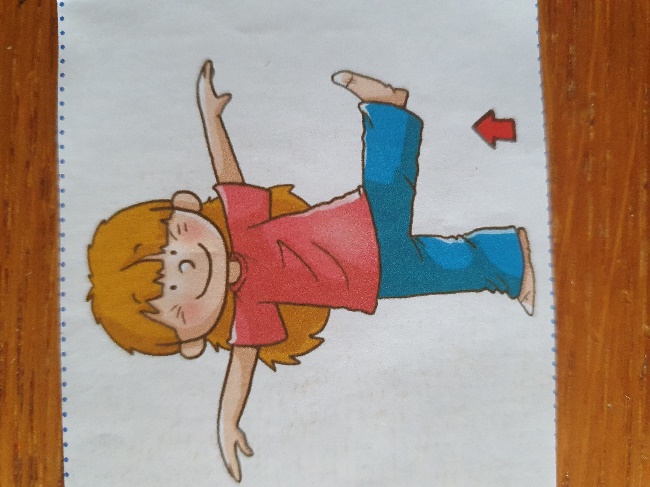 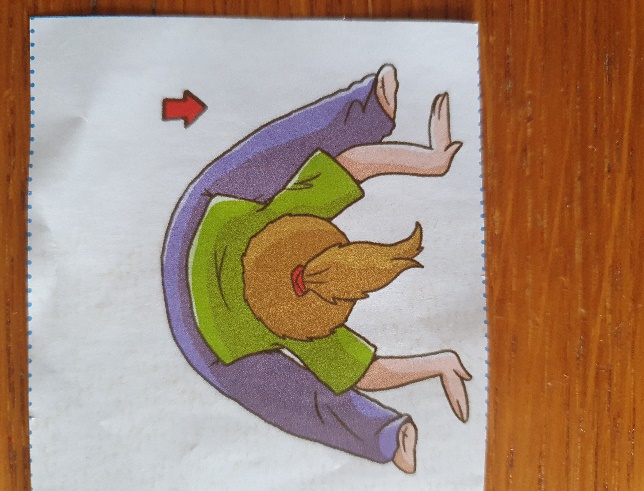 


Dziewczynka wykonuje skłony na leżąco. Dotyka rękami do łydek. Spróbujcie i Wy tak!



2.Zabawa ruchowa:
Jaskółeczka czarno-biała
z ciepłych krajów przyleciała.
Krąży sobie nad domami,
pewnie się pobawi z nami.

Dziecko trzyma dłonie na ramionach, tworząc małe skrzydełka, porusza głową i skrzydełkami raz w jedną stronę raz w drugą, wykonuje obroty wokół własnej osi, biegając w różnych kierunkach, kłaniając się.





3.Do Polski na wiosnę przylatują ptaki z ciepłych krajów np.: z Afryki. Są to między innymi: jaskółka, bocian, żuraw, skowronek, jerzyk.

Podzielcie teraz na sylaby wyraz bocian-(bo-cian)
i słowo jaskółka – (ja-skół-ka), żuraw (żu-raw).






Obrazek przedstawia jaskółkę. 





Fotografia przedstawia żurawia. 






Na rysunku widać bociana białego trzymającego w dziobie żabę.


Posłuchajcie klekotania bocianów, podaję wam link.

https://youtu.be/nZ8DJa4Oc8w/klekotanie/bocianów 






Do zobaczenia!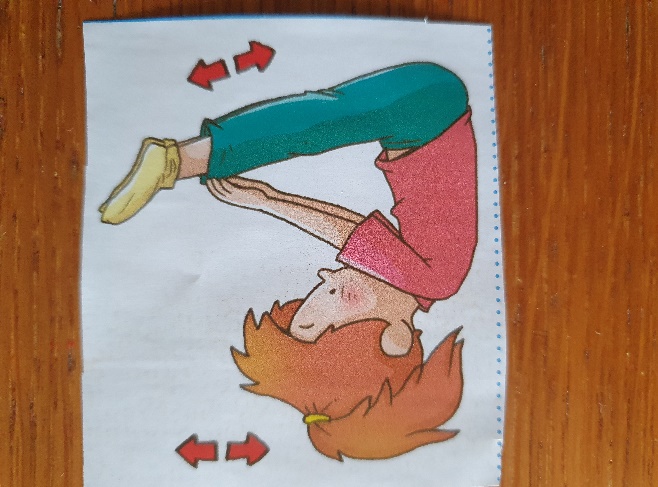 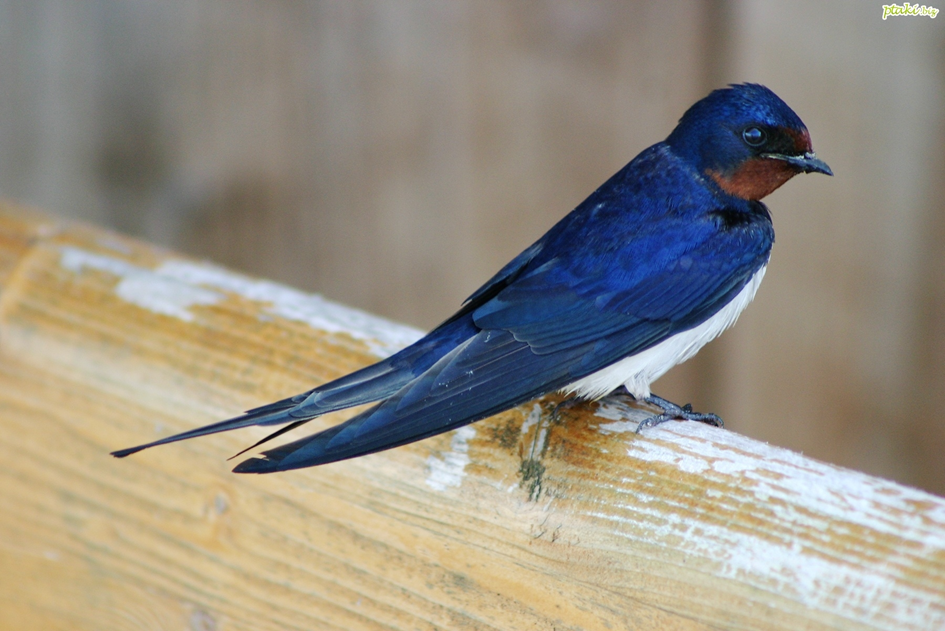 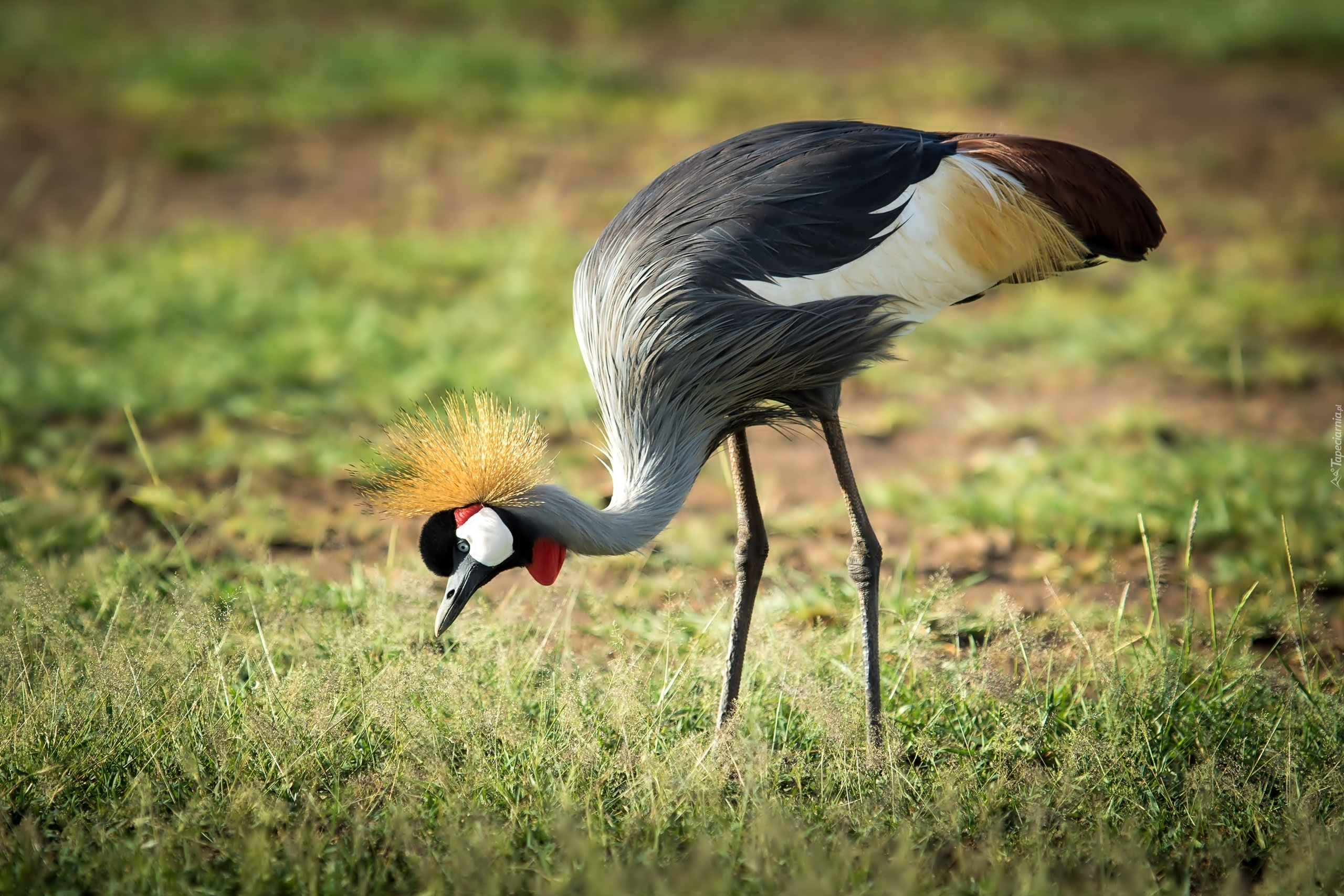 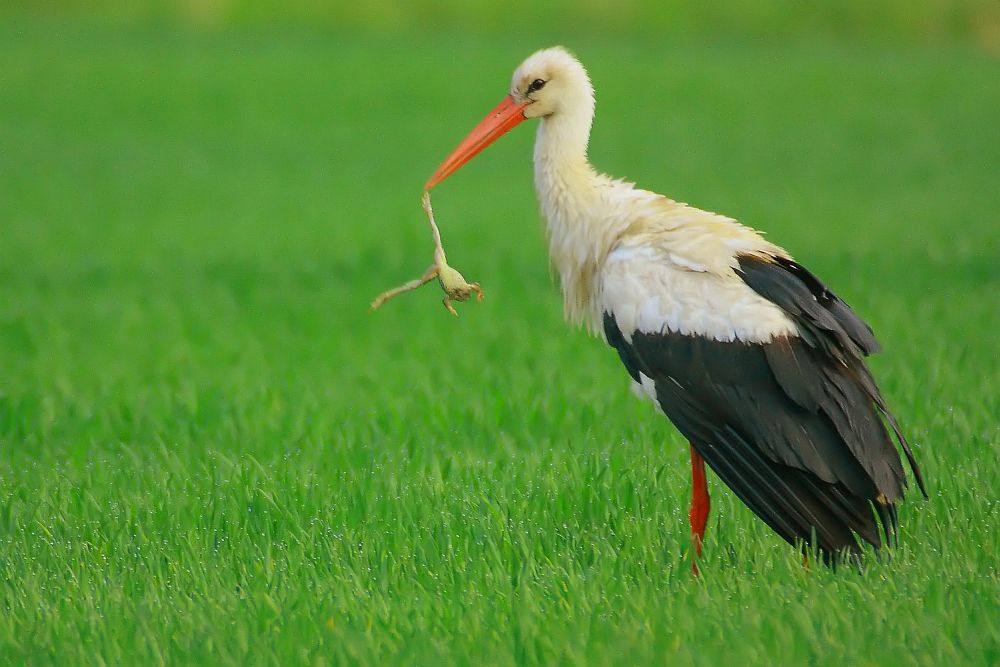 